Le samedi 2 novembre à 20h30A la salle Jean-Paul Fabre de Belin BélietDjohaUn spectacle très original, bercé et animé par d’excellents musiciens ! 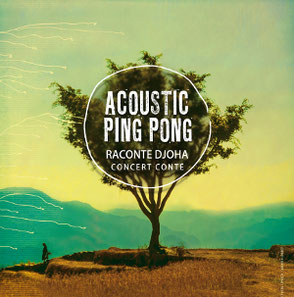 Un aperçu ICITout public à partir de 7 ans   50mnEntrée libre     Participation au chapeau